Понятие «профессиональной компетентности педагога ДОУ в сфере общения с родителями воспитанников» определяется как комплексная характеристика, обуславливающая эффективность общения педагога с родителями воспитанников, основанная на сформированных профессионально значимых установках и личностных качествах. Теоретических знаний о семье, специфике семейного воспитания, особенностях взаимодействия семейного и общественного воспитания, владение практическими умениями и навыками планирования и организации данного процесса.Структурные компоненты:личностный блок   содержательный блок            профессионально –деятельностный блок                    СОДЕРЖАТЕЛЬНЫЙ БЛОКПредпосылки знаний:о семье,воспитательном потенциале семьи,особенностях семейного воспитания,специфике взаимодействия общественного и семейного воспитания,методах изучения семьиЛИЧНОСТНЫЙ БЛОКЛичностные качества и установки:готовность каждого педагога к непрерывному профессиональному совершенствованию в области общения с родителями воспитанников;осознание воспитателями собственных ошибок и трудностей в организации общения с родителями воспитанников;установка на доверительное безоценочное взаимодействие с родителями;выдержка, тактичность, наблюдательность, уважениеПРОФЕССИОНАЛЬНО-ДЕЯТЕЛЬНОСТНЫЙ БЛОКУмения и навыки эффективного общения с родителями:умения преодолевать психологические барьеры общения с родителями, осуществлять индивидуальный подход в процессе общения;умения конструировать программу деятельности с родителями, отбирая содержание и методы ее осуществления, моделировать ход и характер предстоящего общения;организовывать традиционные и нетрадиционные формы работы с родителями, оказывать им действенную помощь и осуществлять педагогическое руководствоКоммуникативные предпосылки  умений и навыков:умения устанавливать контакт с родителями;понимать, сопереживать, проявлять внимание;предвидеть результаты общения, возможные трудности;управлять своим поведением;предупреждать и педагогически грамотно решать конфликтные ситуации;проявлять гибкость в общении с родителями;создавать в процессе общения атмосферу совместного творчества;владеть этикетными нормами речи и поведения;организовывать содержательное общение с родителями;осуществлять индивидуальный подход на основе знания конкретных особенностей родителей.Умения и навыки диагностической работы:владение методами изучения семьи и образовательных потребностей родителей;умения ориентироваться в информации, отбирать из нее необходимое для собственной работы с родителями, оценивать эффективность применяемых методов воспитания детей в семье;умения прогнозировать результаты развития ребенка в семье, определять оптимальные пути его развития.Условия:наличие квалифицированной среды;снятие организационных, психологических и информационных барьеров;наращивание компетентности педагогов;создание соответствующих условий.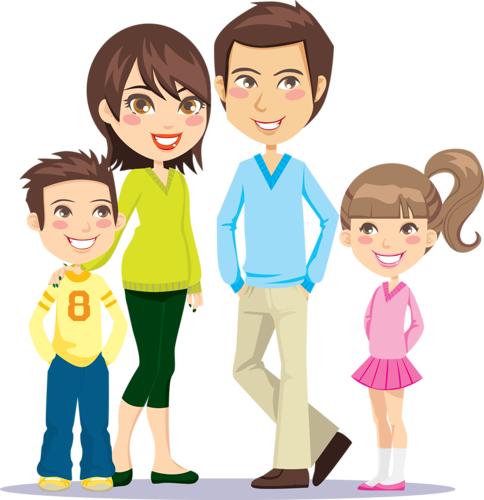 Разработала Кириллова К.Г.Октябрь ,2015МБДОУ«Детский сад № 4»Профессиональная компетентность педагога в сфере взаимодействия с родителями